МІНІСТЕРСТВО ОСВІТИ І НАУКИ УКРАЇНИЧугуєво-Бабчанський лісний коледжОСВІТНЬО-ПРОФЕСІЙНА ПРОГРАМА«Мисливське господарство»Освітньо-професійного ступеня  «фаховий молодший бакалавр»спеціальності 205 Лісове господарствогалузі знань 20 Аграрні науки та продовольствоКваліфікація:  технік мисливського господарстваЗАТВЕРДЖЕНО педагогічною радою ЧБЛК Голова педагогічної ради ____________ /Р.Ф. Хворостяний/ (протокол № 1 від 30.08.2021 р.) Освітньо-професійна програма вводиться в дію з 01 вересня 2021р. (наказ №  52  від 30.08. 2021 р.)Кочеток, 2021ПЕРЕДМОВАОсвітньо-професійна програма (ОПП) «Мисливське господарство» для підготовки здобувачів освітньо-професійного ступеня «фаховий молодший бакалавр» за спеціальністю 205 Лісове господарство містить обсяг кредитів ЄКТС, необхідний для здобуття відповідного ступеня; перелік компетентностей випускника; нормативний зміст підготовки здобувачів освітньо-професійного ступеня «фаховий молодший бакалавр», сформульований у термінах результатів навчання; форми атестації здобувачів освітньо-професійного ступеня «фаховий молодший бакалавр»; вимоги до наявності системи внутрішнього забезпечення якості освіти.Розроблено проєктною групою спеціальності у складі:Керівник:Освітньо-професійна програма «Мисливське господарство» підготовки фахівців освітньо-професійного ступеня «фаховий молодший бакалавр» за спеціальністю 205 Лісове господарство розроблена відповідно до Законів України «Про освіту» від 05.09.2017 № 2145-VIII, «Про фахову передвищу освіту» від 06.06.2019 № 2745- VIII, Постанов Кабінету Міністрів України від 29.04.2015 № 266 «Про затвердження переліку галузей знань і спеціальностей, за якими здійснюється підготовка здобувачів вищої освіти», «Про затвердження ліцензійних умов освітньої діяльності закладів освіти» від 30.12.2015 р. (зі змінами від 10.05.2018 р. № 347), наказу Держспоживстандарту від 28.10.2010 № 327 «Національний класифікатор України. Класифікатор професій ДК 003:2010», Лісовий Кодекс України від 21.01. 1994 р № 3852-XII. Ця освітня програма не може бути повністю або частково відтворена, тиражована та розповсюджена без дозволу Чугуєво-Бабчанського лісного коледжу. І. ОСВІТНЯ СКЛАДОВАПрофіль освітньо-професійної програми освітньо-професійний ступень (ОПС) «фаховий молодший бакалавр» зі спеціальності 205 Лісове господарство (Мисливське господарство)2. Перелік компонент освітньо-професійної програми                                                            та їх логічна послідовність2.1. Перелік компонент ОП2.2 Структурно-логічна схема ОПП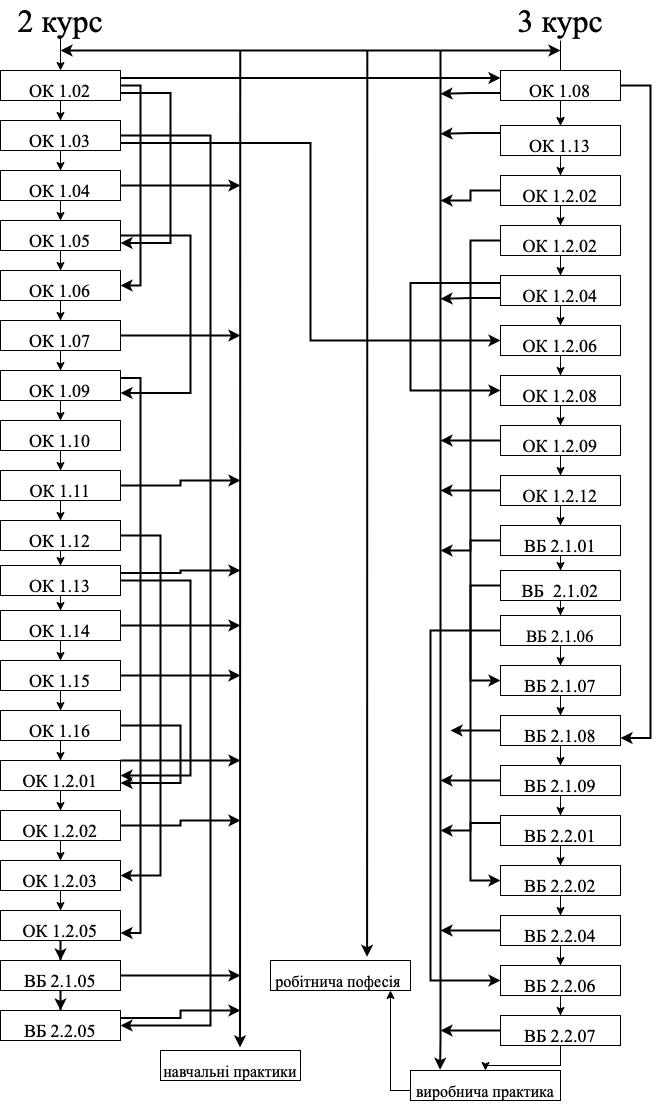 2.3 Дисципліни, що формують загальні компетентностіОбов`язкові компоненти ОПП (ОК)Історія України. Набуття системних знань про факти, події, явища, тенденції в Україні та світі на всіх етапах історичного розвитку з позицій: цінності життя людини, досвіду українського державотворення, утвердження єдності й соборності Українського народу, значення європейських культурних і правових традицій для суспільних процесів в Україні, зміцнення національних інтересів і суверенітету, цілісності та непорушності кордонів Української держави в контексті світового історичного процесу; розвиток історичного, критичного і творчого мислення, здатності розуміти загальний хід історичного процесу й проблеми, що стоять перед країною і світом, формувати висловлення й обстоювати власний погляд на інформацію.Українська мова за професійним спрямуванням. Підготовка грамотних фахівців, які володіють державною мовою; ознайомлення здобувачів освіти з термінологією майбутньої  фахової документації; вчити дотримуватися норм усного і писемного мовлення; вміти складати тексти фахової документації; визначати та запобігати різним формам порушень академічної доброчесності.Економічна теорія. Висвітлення загальних засад економічного життя суспільства; розкритті закономірностей розвитку економічної системи та діалектики взаємозв'язку її структурних елементів; вивченні механізму дії економічних законів і механізму використання їх людьми у процесі господарської діяльності; визначенні принципових рис основних соціально-економічних систем та напрямів їх еволюції, ролі економічної теорії у розробленні шляхів ринкової трансформації національної економіки.Основи філософських знань. Надання знань з філософії як світогляду людини, або сукупності поглядів на світ у цілому та ставлення людини до цього світу, в розумінні онтологічних, гносеологічних і соціальних проблем буття. Вивчення курсу спрямоване на формування здобувачами освіти навички самостійного розгляду світоглядних проблем життя, методологічних проблем пізнання та діяльності із залученням понятійного апарату філософії; пробудити в студентів інтерес до духовних пошуків та розширення горизонту особистісного світобачення; роз’яснювати причини підвищення значущості гуманітарного знання за умов ускладнення міжіндивідуальних стосунків в сучасному суспільстві.Соціологія. Набуття  знань про навколишні соціальні явища і процеси. Засвоєння знання про механізми функціонування суспільства, його інститутів і соціальні групи, розвиток здатності до аналізу і прогнозування розвитку соціальних процесів виступають найважливішими умовами формування активної життєвої і громадянської позиції майбутніх фахівців.Культурологія. Розгляд багатовікової історії вітчизняної культури; визначити місце і роль української культури в сучасному світовому просторі; сприяти інтересу студентів до самостійного творчого осмислення культурної спадщини; аналізувати стан сучасних течій, молодіжних субкультур.Фізичне виховання. Формуванні фізичної культури молодого фахівця і здатність реалізувати її в соціально-професійній підготовці та сім’ї. Підготовка майбутніх фахівців до високопродуктивної праці, зміцнення здоров’я, розвиток рухових якостей, удосконалення морфологічних і функціональних спроможностей, формування і покращення основних життєво необхідних рухових умінь, навичок і пов’язаних із ними знань, забезпечення готовності здобувача вищої освіти до активного життя й професійної діяльності.Іноземна мова за професійним  спрямуванням. Подальший розвиток комунікативних навичок, особливо навичок ділового спілкування, формування необхідної  професійно спрямованої комунікативної спроможності в усній та письмовій формах, оволодіння системою професійних термінів і понять, необхідних для розуміння професійно - орієнтованих іншомовних текстів, розвиток анотування, реферування спеціальних текстів, ведення ділової документації в межах компетенції.Основи правознавства. Виявлення і розкриття основних проблем з основ правознавства, характеристика базових юридичних категорій, розгляд особливостей основних галузей права України; розвиток правової і громадянської компетентностей, відповідних ціннісних орієнтирів, умінь, навичок студентів, що здійснюються на заняттях і в процесі самостійного вивчення; набуття у майбутніх фахівців фахової передвищої освіти належного рівня правових знань, системи професійно – юридичних навичок та умінь щодо практичного застосування положень тих чи інших галузей права в повсякденному житті. Основи екології. Оволодіння основами екологічних знань про: об’єкт, предмет і методи сучасної екології; основні терміни, поняття й теоретичні положення сучасної екології; загальні закономірності розвитку та взаємодії системи "людина – господарство – довкілля"; основні форми та особливості антропогенної дії на оточуюче природне середовище; природно-наукові та економічні основи раціонального природокористування; економічні основи охорони довкілля від забруднення; основні нормативні документи й закони України у сфері охорони навколишнього природного середовища та природокористування; основні методи управління якістю навколишнього середовища та раціонального природокористування; діючий економічний механізм природокористування.Безпека життєдіяльності.   Навчити способам захисту людей в умовах повсякденного життя та у надзвичайних ситуаціях, допомагає сформувати у студентів: вміння ідентифікувати небезпеку, оцінити її основні характеристики та ступінь ризику;  навчитись оцінювати впливи негативних факторів навколишнього середовища та визначати шляхи усунення цього впливу; вміння забезпечити особисту безпеку та надати першу медичну допомогу в екстремальних ситуаціях собі та іншим.Ботаніка. В лісових коледжах ботаніка є базисною наукою для вивчення ряду спеціальних дисциплін. Програма включає слідуючи  розділи : морфологія рослин, анатомія рослин, фізіологія рослин, систематика рослин.Біологія  МЗП. Предмет ознайомлює студентів з біологічними особливостями різних представників мисливської фауни України, їх зовнішнім виглядом, особливостями харчування, розмноження та поведінки, а також значенням у мисливському господарстві.Основи вищої математики. Розвиток математичного та логічного мислення студентів, їх підготовки до вивчення спеціальних дисциплін і самостійної роботи над науковою та науково-технічною літературою, засвоєння основних понять, ідей та методів сучасної математики, уміння їх використовувати при розв’язуванні конкретних задач.Методи обчислень і ЕОМ. Є системи засобів автоматизації оброблення та використання інформації. Забезпечує підготовку студентів до майбутньої професійної діяльності в умовах інформатизації.Її метою є вивчення теоретичних основ і принципів побудови сучасних обчислювальних машин, прикладних програмних систем, а також уміння орієнтуватися в комп’ютерних мережах. Даний курс є  базовою підготовкою для фахівців для ефективного використання сучасної комп’ютерної техніки в процесі розв’язання  прикладних задач.Анатомія та фізіологія МЗП. Під час вивчення цього предмету студенти з особливостями внутрішньої будови мисливських звірів і птахів та фізіологічними процесами, що відбуваються в їхньому організмі. Ці знання дають змогу вивчити морфологічну будову тварин, вміти визначити вид тварини, її фізичний та фізіологічний стан. 2.4 Дисципліни, що формують спеціальні компетентностіОбов’язкові компоненти ОППМисливствознавство. Предмет ознайомлює студентів з типами мисливських угідь, основними видами мисливської зброї та боєприпасів, способами полювання на різні види дичини. Також вивчаються види біотехнічних робіт, основи обліку тварин, бонітування угідь та їх охорона.Товарознавство продукції мисливських господарств. Під час вивчення цього предмету студенти знайомляться з різними видами пушно-хутряної сировини, первинною обробкою шкурок, методами їх оцінення та способами зберігання. Вивчають супутні види продукції мисливських господарств а також економічне та естетичне значення продукції.Дендрологія. Фундаментальна наука для розкриття теоретичних положень формування  високопродуктивних та біологічно стійких лісових, захисних, естетично-цінних декоративних насаджень,  ефективних і довговічних агроландшафтів на основі знання біології розвитку деревних рослин, їх екології і фенології, географічного поширення, господарського значення, систематики,  вчення про рослинний покрив, дендрофлори різних природних зон та перспектив її господарського використання.Лісівництво.  Одна з базових навчальних дисциплін, що має на меті формування професійних компетентностей студентів, набуття ними необхідних для професійної діяльності теоретичних знань і практичних навичок. У зв`язку з цим лісівництво складається з двох умовних частин: лісознавства (фундаментальні теоретичні відомості про природу лісу, його будову, морфологію, екологію, поновлення та функціонування, лісову типологію) й власне лісівництва (раціональне господарювання в лісі, підвищення його продуктивності, поліпшення якості, захисних, естетичнх і рекреаційних властивостей).Захист лісу. В результаті вивчення дисципліни студенти повинні вміти визначати захворювання та пошкодження комахами деревних порід та чагарників; знати основні ознаки і розрізняти головних шкідників та збудників хвороб лісу; вміти вести загальний та спеціальний нагляд за появою та розповсюдженням шкідників та хвороб лісу, вести облік осередків їх розвитку; знати найголовніші біологічні препарати та пестициди, що використовуються при захисті лісу, а також технологію їх використання; володіти технікою проведення заходів боротьби з шкідниками та хворобами лісу, в лісорозсадниках та на інших лісогосподарських об’єктах.Організація економіки і економічний аналіз лісомисливських господарств. Формування базових    знань щодо закономірностей розвитку лісомисливського господарства, основ механізму функціонування мисливськогосподарських підприємств в сучасних умовах, організацію виробничо-господарської діяльності, основ планування діяльності підприємства та його підрозділів, обліку, аналізу, факторів підвищення економічної ефективності та  поліпшення методів господарювання, подолання кризових явищ на мисливськогосподарських підприємствах.Геодезія. Підготовка студентів до виконання горизонтального та вертикального знімань лісових площ і використання планово-картографічних матеріалів, топографічних карт (планів) для проектування і виконання лісогосподарських та лісовпорядкувальних заходів.Лісові культури. Комплексна наука про сучасні технології лісорозведення та лісовідновлення відповідно до конкретних кліматичних і ґрунтових умов. Узагальнений лісокультурний   досвід ,заготівля, переробка плодів та шишок, зберігання лісового насіння,   організація лісового розсадника, особливості  вирощування садивного матеріалу різних деревних видів, догляди за лісовими культурами до переведення у    лісовою рослинністю землі.Лісова таксація та лісовпорядкування - у межах цього курсу здобувачі формують інтегральну та спеціальні (фахові) компетентності, особисті та професійні уміння, навички, а саме на основі закріплення теоретичних знань та вивчення практичного досвіду ведення лісового господарства в країнах з розвиненим аграрним сектором економіки, уміння застосовувати найбільш доцільні в економічних відносинах способи обліку заготовлених лісоматеріалів і лісу, що росте, для таксації лісосік і інвентаризації лісу, правильне планування лісогосподарських робіт з застосовуванням нових методів та використанням комп’ютерної техніки.Механізація галузевих підприємств. Основи «Деталей машин і механізмів». Матеріали, які застосовують в машино - будуванні, при експлуатації і ремонті машин. Трактори і автомобілі. Загальна будова автомобілів і тракторів. Технологічні машини. Ґрунтообробні машини. Машиновикористання. Організаційні форми використання  машин і знарядь.Деревинознавство і лісове товарознавство. Будова і властивості деревини, методи розкряжування хлистів, правила обміру, обліку і маркування різних видів лісових матеріалів. Раціональне використання деревини, її стандартизація та класифікація, розпізнавання деревини деревних порід за макроскопічними ознаками і зовнішнім виглядом, виявляти вади деревини на сортиментах і ростучих деревах, визначення сорту сортиментів.Охорона праці в галузі. Формування у майбутніх фахівців умінь та компетенції для забезпечення ефективного управління охороною праці та поліпшення умов праці з урахуванням досягнень науково-технічного прогресу та міжнародного досвіду, забезпечення гарантії збереження здоров’я і працездатності працівників у виробничих умовах конкретних галузей господарювання через ефективне управління охороною праці та формування відповідальності у посадових осіб і фахівців за колективну та власну безпеку.                                   2.5 Вибіркові компоненти ОП (ВБ)За рішенням педагогічної ради коледжуОхорона природи  – займається теоретичним обґрунтуванням та розробкою практичних заходів з використання та охорони природних ресурсів, а також вивчення специфіки роботи державної лісової охорони і що входить в їхнє завдання в сфері контролю руху деревної продукції , охорони лісів від шкідників та хвороб лісу,  лісових пожеж, відповідальності за лісопорушення. В процесі вивчення дисципліни необхідно широко використовувати досягнення науки та передового досвіду, які дають змогу надійно забезпечити охорону лісових багатств нашої держави.Лісомисливське законодавство. Ознайомлення студентів з основною законодавчо-нормативною базою лісового та мисливського господарства. Надання інформації щодо адміністративної, цивільно-правової, дисциплінарної, кримінальної відповідності за проступки та злочини в галузі лісового та мисливського законодавство. Формування практичних вмінь і навичок по складанню адміністративного протоколу, постанови, цивільно-правової відповідальності за порушення та завдання шкоди лісовому, мисливському господарству. Формування правової свідомості, знань, умінь, навичок по охороні навколишнього природного середовища.Основи менеджменту та підприємництва ( І частина). Формування у здобувачів освіти комплексу знань про виробництво, виробничі системи, ознайомлення їх з основами організації виробництва, його загальними принципами, методами та положеннями незалежно від форм власності підприємств, набуття студентами спеціальних знань і практичних навичок з прийняття ефективних управлінських рішень щодо створення, функціонування та реорганізації виробничих систем в умовах ринкового середовища.Чинники успішного працевлаштування за фахом. Надати здобувачам освіти загальні поняття процесу працевлаштування, методів збирання, обробки та аналізу інформації стосовно пошуку роботи,   вміння використовувати як загальні, випробувані методи пошуку роботи так і конкретні ситуації, що виникають на співбесіді з роботодавцями та за умов конкуренції, а також під час проходження випробувального строку на конкретному робочому місці.Організація допоміжних та супутніх галузей мисливських господарств (ОДСГМГ). Комплексна дисципліна, яка базується на системі знань iз різних галузей. Програма включає такі розділи:  основи  сільськогосподарського користування, харчові  та лікарські ресурси лісу, основи звірівництва, основи ставкового рибництва, основи бджільництва.Мисливська кінологія.  Дисципліна, що знайомить студентів з різноманітними породами мисливських собак, їх розведенням, утриманням, навчанням та оцінюванням на кінологічних виставках. Також вивчається використання собак на полюванні.Трофейна справа і таксидермія.   Таксидермія – специфічна дисципліна, направлена на здобуття навичок виготовляти і зберігати мисливські трофеї різних тварин для поповнення музейних експонатів, навчальних стендів та власних потреб. Вивчення методик збору, консервації, транспортування трофеїв, підготовку їх до таксидермічної обробки, естетичне та біологічно вірне оформлення експозиції з метою тривалого зберігання. Теоретичні основи виготовлення експонатів для музейних колекцій (опудал ссавців, птахів, вологі препарати риб та плазунів); виготовлення трофеїв ( рога, ікла, черепи, шкіри); догляд за мисливськими трофеями та експонатами.  Основи ветеринарії та зоогігієни. Дисципліна формує компетенції, які є складовою теоретичних знань і практичних навичок з питань організації і проведення ветеринарних заходів, які сприяють збереженню популяцій диких тварин в мисливських господарствах; проведення ветеринарно- санітарних і лікувальних заходів, що забезпечують запобігання перед усім заразних хвороб диких тварин (у тому числі і птиці); ветеринарно- санітарна експертиза мисливських трофеїв, продуктів забою диких тварин і птиці, ветеринарний нагляд за торгівлею м'ясом і м'ясними продуктами від диких фізіологічних процесів здорового і хворого організму, тому він зобов'язаний освоїти систему профілактики і деякі методи дослідження тварин тощо. В результаті вивчення дисципліни студенти повинні знати анатомічну будову і функції всіх систем організму тварини; структуру і найголовніші завдання ветеринарної медицини, причини появи і розвитку незаразних, інфекційних та інвазійних захворювань тварин, загальні профілактичні заходи; причини і профілактику травматизму тварин; причини виникнення незаразних, інфекційних та інвазійних захворювань тварин, загальні і спеціальні профілактичні заходи; хвороби, спільні для людей і тварин (антропозоонози); причини і профілактику травматизму тварин; умови виникнення і профілактику акушерсько-гінекологічних хвороб.Основи бухгалтерського обліку та фінансування. Дисципліна є інформаційною основою бізнесу, спрямована на вивчення організації і техніки обліку, контролю та аналізу діяльності лісогосподарських підприємств, методів ведення бухгалтерського обліку  в лісовому господарстві, формування навичок складання первинних документів обліку, форм фінансової звітності.2.6.  За вибором здобувача освіти за спеціальністюОрганізація допоміжних та супутніх галузей мисливських господарств (ОДСГМГ) (2 частина). Комплексна дисципліна, яка базується на системі знань iз різних галузей. Програма включає:  лісовий фонд і лісові ресурси України, сільськогосподарське користування на землях  державного  лісового фонду, основи бджільництва, основи рибного господарства, харчові  та лікарські ресурси лісу , комплексне користування лісом.Аквакультура штучних водойм – наука, що вивчає вирощування гідробіонтів у ставках, водосховищах, штучно виготовлених водоймах, зокрема за інтенсивною формою ведення господарювання. Видовий склад гідробіонтів ставків на водосховищ, методи штучного відтворення гідробіонтів, методи штучної годівлі гідробіонтів, розрахунок умов утримання різних видів гідробіонтів.Впорядкування мисливських угідь. Дисципліна «Впорядкування мисливських угідь» є важливою складовою частиною підготовки фахівців. Визначення якості та відтворювальних можливостей мисливських угідь, розробка оптимальних методів використання ресурсів мисливських тварин та шляхів підвищення їх відтворення є основою для високоефективного сучасного мисливського господарства. Ці знання є обов'язковими для сучасного фахівця.Кормова база мисливських тварин. Вивчення даної дисципліни дає знання про комплекс заходів по покращенню захисних якостей мисливських угідь, раціональне використання елементів технології вирощування кормових культур та підгодівлі тварин, методів регулювання чисельності тварин, знаряддя для підгодівлі тварин.Облік тварин. Основний принцип сучасного мисливського господарства полягає в збалансованому природокористуванні: тобто охороні, відтворюванні, збереженні біорізноманіття, раціональному використанні державного мисливського фонду, надання послуг мисливцям щодо здійснення полювання, розвитку мисливського спорту і мисливського собаківництва, та в решті-решт отриманні найвищих прибутків від ведення мисливського господарства. Мисливське господарство, яке використовує ресурси тваринного світу, не може розвиватися без знань законів їх розвитку, здійснення державного контролю за їх станом та використанням. Мисливська галузь може функціонувати лише за умови достовірних оперативних даних про ресурси мисливських тварин. Дані про розмір ресурсів мисливських тварин можна отримати лише шляхом обліків чисельності конкретних популяцій кожного з видів дичини. Об’єктивність визначення видового та ресурсного потенціалу у цілому залежить від достовірності первинних польових обліків чисельності дичини в конкретних господарствах.Облік, оцінка та прогнозування чисельності мисливських ресурсів лежать в основі планування мисливського господарства на всіх рівнях. Багаторічне вивчення динаміки чисельності, особливостей біотопічного розподілу тварин дає можливість оцінити стан популяції, якість мисливської продукції, визначити щільність та прогнозувати чисельність мисливських тварин. Також облікові роботи виступають основою моніторингу та державного Кадастру мисливських тварин.Знаряддя та технологія полювання. Дисципліна «Знаряддя і технологія полювання» є невід’ємною складовою формування професійної компетентності й важливою передумовою академічної та професійної мобільності студентів. «Знаряддя і технологія полювання» - наукова основа мисливського господарства, основними завданнями якої є надати студентам теоретичні знання про мисливську зброю, окремі частини та механізми рушниць, класифікації, видах і системах рушниць, їх характеристиках, про виробництво мисливської зброї в нашій країні й за кордоном. А також про мисливські боєприпаси, основи балістики, підбору зброї та боєприпасів залежно від об'єкта полювання і способі її проведення. Перевірку та пристрілювання зброї. Правилам поводження зі зброєю, техніці стрільби та дотриманням необхідних заходів безпеки за використання зброї. Ознайомити студентів зі спеціальним мисливським спорядженням, що забезпечує можливість проведення різних видів полювання, а також необхідне за первинної обробки трофеїв полювання.Бджільництво.  Програма включає вивчення біології бджолиної сім`ї, обладнання пасік, вуликів, бджільницький інвентар, розведення і утримання бджіл, кормову базу бджільництва, продукти бджільництва та їх зберігання, хвороби бджіл,  організацію праці.Організація пасічних робіт. Програма включає вивчення  детальне вивчення сезонних пасічних робіт в різних регіонах країни, від вчасного та правильного виконання яких залежить продуктивність та рентабельність пасіки. Це і організація зимівлі бджіл, проведення весняного огляду та комплексу літніх робіт,  планування та організація кочівлі пасіки, медозбір та отримання товарної продукції, шляхи реалізації продукції бджільництва, підготовка бджолиних сімей до зимівлі а також  планування  підготовчих робіт.Основи менеджменту та підприємництва (ІІ частина). Формування у здобувачів освіти комплексу знань про виробництво, виробничі системи, ознайомлення їх з основами організації виробництва, його загальними принципами, методами та положеннями незалежно від форм власності підприємств, набуття студентами спеціальних знань і практичних навичок з прийняття ефективних управлінських рішень щодо створення, функціонування та реорганізації виробничих систем в умовах ринкового середовища.ОПУД.  Дисципліна формує здатність використовувати професійно- профільні знання у галузі підприємництва та управлінської діяльності лісомисливських господарств; здатність виконувати техніко-економічні розрахунки і на їх основі розробляти бізнес плани; здатність використовувати базові знання про склад і структуру виробничо - господарської діяльності підприємств; здатність до аналізу альтернативних варіантів для вибору оптимальних рішень у галузі лісомисливських господарств .Звірівництво та звіророзведення. Предмет знайомить студентів з видами звірів, що розводяться на фермах; шедовою та комбінованою формами утримання хутряних звірів; правилами вибраковування звірів з основного стада; відбором молодняка та підбором пар в основному стаді; приватним звірівництвом.Воль᾽єрне дичерозведення. Дисципліна розповідає здобувачу освіти про розведення та утримання мисливських тварин на відокремлених від мисливських угідь, огороджених ділянках - воль´єрах. Вивчається будівництво та облаштування воль´єрів, перелік видів тварин та особливості їх утримання а також роль воль´єрного дичерозведення в мисливському господарстві. Лісокористування - вивчає питання техніки і технології заготівлі, первинної обробки та раціонального використання деревини. Основа правил лісокористування полягає в забезпеченні безперервного користування лісом, що дає можливість застосування найбільш ефективних засобів виробництва та збільшення росту і продуктивності з застосування нового обладнання, що сприяє повному використанню продуктивності лісів.Комплексне використання деревини – вивчає відомості про деревину, які отримані в результаті фізичних, механічних, хімічних та біологічних досліджень. Розглядаються сучасні дані про будову, властивості, вади та види деревини, а також взаємозв’язку між ними. Приділяється увага питанням особливості використання деревини в круглому вигляді , методика лісозаготівлі та в пиляному вигляді, методика лісопильного виробництва, а ще особливостями є вивчення державної стандартизації до вимог деревини (ДСТУ та ТУ).            2.7.   Вибіркові дисципліни за уподобанням здобувача освіти Інформаційні системи і технології в обліку. Передбачає набуття студентами теоретичних знань  і  практичних навичок використання ПК для розв’язання практичних задач, що зустрічаються у діяльності  техніка лісового господарства.Програмою дисципліни передбачається закріплення навичок роботи з прикладними програмами загального призначення та формування умінь використовувати прикладні програми спеціального призначення. А такої набуття навичок використання  ресурсів комп’ютерних мереж. Декоративна дендрологія. Декоративна дендрологія – це курс, який вивчає різноманітність цікавих для містобудівництва декоративних деревних рослин, формує поняття про рослинні угрупування, їх біологічні, морфологічні, екологічні, декоративні якості для найбільш раціонального використання при  проєктуванні зелених насаджень в садах та парках в різних регіонах України та необхідності підтримання біорізноманіття в містах.Квітникарство. Види декоративних і квітучих рослин відкритого ґрунту, види квітників, способи розмноження однорічників, дворічників та багаторічників, технології вирощування та догляду за ними, технології вирощування рослин в теплиці на зріз та вигонку.Лісове ділочинство. Поняття про лісове ділочинство, документообіг, організація діловодства на підприємствах лісового господарства,  правильність та порядок оформлення документів з  лісогосподарської діяльності, реєструвати вхідну та вихідну  кореспонденцію, вести облік документів суворої звітності, складати щорічні звіти про їх надходження, вибуття та потребу  на наступний рік.Ландшафтна архітектура. Навчальна дисципліна дає комплекс знань з вивчення основних положень, принципів і вимог щодо проектування і ув’язування об’ємно-планувального рішення об`єктів ландшафтної архітектури з планувальною системою міста, розроблення розпланувальних та посадочних креслень, їх елементів, вузлів і деталей, що складають змістовну основу проектування рекреаційних об`єктів різного призначення з розумінням сучасних і перспективних проблем екології та архітектури. Ландшафтний дизайн. Навчальна дисципліна формує систему теоретичних знань та сучасних поглядів на формування навколишнього середовища засобами  ландшафтного дизайну. Ландшафтний дизайн є творчою діяльністю, яка спрямована на формування штучного середовища з використанням засобів декоративного озеленення, геопластики, малих архітектурних форм, декоративного покриття доріжок, елементів візуальної комунікації. Дисципліна дозволяє створити уявлення про історію виникнення та розвитку ландшафтного дизайну, поступового удосконалення його стилістики, біологічних, технічних та просторових образотворчих засобів.Сільський зелений туризм. Формування у студентів знань про теоретично-методологічні та практичні аспекти формування, функціонування і розвитку зеленого сільського і екологічного туризму, вивчення історії та сучасного стану, мети і мотивації вибору відпочинку у сільській місцевості; дослідження найважливіших закономірностей, чинників, які визначають розвиток і розміщення гостинних садиб (агроосель), організаційно-правового і економічного механізму їх діяльності на ринку туристичних послуг регіону, держави.Латинська мова. Формування у  студентів  основ знань латинської мови, допомога набуття практичних умінь і навичок використання фахової латиномовної термінології в навчальній, науковій та виробничій діяльності. Оволодіння основами латинської мови надасть студентам можливість правильно читати, писати і перекладати латинські терміни з ботаніки, дендрології, фітопатології, ентомології, квітництва, допоможе свідомо сприймати й опановувати біологічну номенклатуру.3. Форма атестації здобувачів вищої освітиАтестація – це встановлення відповідності засвоєних здобувачами вищої освіти рівня та обсягу знань, умінь, інших компетентностей вимогам стандартів вищої освіти.Атестацію здійснюють відкрито і гласно (публічно). Здобувачі вищої освіти та інші особи, присутні на атестації, можуть вільно здійснювати аудіо-та/або відеофіксацію процесу атестації.Атестацію осіб, які здобувають освітньо-професійний ступінь фахового молодшого бакалавра за спеціальністю 205 Лісове господарство, здійснює Державна екзаменаційна комісія, склад якої затверджується наказом директора ЧБЛК щороку. До її складу можуть входити представники роботодавців та їх об’єднань відповідно до Положення про Державну екзаменаційну комісію, затвердженого Педагогічною радою коледжу.Атестацію осіб, які здобувають освітньо-кваліфікаційний рівень молодшого спеціаліста за спеціальністю 205 Лісове господарство (освітньої програми Мисливське господарство проводять у формі тестового комплексного кваліфікаційного екзамену, на який виносяться питання з дисциплін: мисливствознавство, товарознавство продукції мисливських господарств, біологія мисливських звірів і птахів, основи ветеринарії та зоогігієни, лісомисливське законодавство, охорона праці в галузі. Коледж на підставі рішення Державної екзаменаційної комісії присуджує особі, яка успішно засвоїла освітньо-професійну програму, освітньо-професійний ступінь фахового молодшого бакалавра та присвоює відповідну кваліфікацію. Їй видається диплом молодшого спеціаліста встановленого зразка. У дипломі зазначається присвоєна кваліфікація, що складається з інформації про здобутий освітньо-професійний ступінь, спеціальність та професійну кваліфікацію.4. Матриця забезпечення програмних результатів навчання (ПРН) відповідними компонентами освітньо - професійної програмиЯковлєва Майя Павлівна– викладач вищої кваліфікаційної категорії, викладач-методист спеціальних дисциплін спеціальності 205 Лісове господарство, гарант програмиЧлени:Дегтярьов МиколаМиколайовичСметана Ірина Степанівна– викладач першої категорії, голова циклової комісії спеціальних дисциплін спеціальності 205 Лісове господарство– викладач вищої кваліфікаційної категорії, викладач-методист циклової комісії спеціальності 205 Лісове господарство Рего Мар’яна Зеновіївнавикладач вищої кваліфікаційної категорії, заступник директора з навчально-виховної роботи1.1. Загальна інформація1.1. Загальна інформаціяПовна назва закладу вищої освіти та структурного підрозділуЧугуєво-Бабчанський лісний коледж Циклова комісія спеціальних дисциплін спеціальності 205 Лісове господарствоСтупінь вищої освіти та назва кваліфікації мовою оригіналуОфіційна назва освітньої програмиМисливське господарствоКваліфікаціїТехнік мисливського господарстваТип диплому та обсяг освітньої програмиДиплом фахового молодшого бакалавра, одиничний, 120 кредитів ЄКТС, термін навчання – 1 рік 10 місяцівГалузь знань20 Аграрні науки та продовольствоСпеціальність205 Лісове господарствоНаявність акредитаціїСертифікат МОН України про акредитацію спеціальності від 02 жовтня 2018 року серія КД № 21006577, термін дії – до  01 липня 2028 р.Відомості щодо здійснення освітньої діяльності у сфері вищої освіти, наказ Міністерства освіти і науки України № 1015-л від 19.12.2019 р.Цикл/рівеньЗакон України «Про фахову передвищу освіту» – початковий рівень (короткий цикл),Національна рамка кваліфікацій України – 5 рівеньПередумовиБазова або повна загальна середня освіта, освітньо-кваліфікаційний рівень «кваліфікований робітник» освітньо-кваліфікаційний рівень «молодший спеціаліст» ступінь вищої освітиМова(и) викладанняУкраїнська моваТермін дії освітньої програмиТермін дії освітньо-професійної програми «Мисливське господарство» до 1 липня 2024 рокуІнтернет-адреса постійного розміщення опису освітньо-професійної програмиcblk.edu.ua 2 - Мета освітньо-професійної програми2 - Мета освітньо-професійної програмиНадати здобувачам теоретичні знання, практичні уміння і навички та компетентності достатні для успішного виконання професійних обов’язків та вирішення практичних завдань в галузі мисливського господарства, на державних та приватних підприємствах, розроблення заходів з підвищення ефективності з технічного забезпечення лісомисливських господарств та збереження довкілля, враховуючи вимоги сталого розвитку. Надати здобувачам теоретичні знання, практичні уміння і навички та компетентності достатні для успішного виконання професійних обов’язків та вирішення практичних завдань в галузі мисливського господарства, на державних та приватних підприємствах, розроблення заходів з підвищення ефективності з технічного забезпечення лісомисливських господарств та збереження довкілля, враховуючи вимоги сталого розвитку. 3 - Характеристика освітньо-професійної програми3 - Характеристика освітньо-професійної програмиПредметна область (галузь знань, спеціальність, спеціалізація (за наявності))Галузь знань  20 Аграрні науки та продовольство,спеціальність 205 Лісове господарствоОрієнтація освітньо-професійної програмиПрограма базується на наукових знаннях та положеннях і результатах сучасних досліджень  у  мисливській галузі,  пов’язаних з вибором та застосуванням сучасних технологій ведення мисливського господарства, підвищенням ефективності  мисливських угідь,  проведенням біотехнічних заходів задля збереження і збільшення чисельності мисливських тварин, підвищенням ефективності боротьби з браконьєрством, безпекою життєдіяльності та охороною тваринного світу, в рамках якої можлива подальша професійна та наукова кар’єра.Основний фокус освітньо-професійної програми та спеціалізаціїСпеціальна освіта та професійна підготовка за освітньо-професійною програмою «Мисливське господарство»Особливості програмиОсвоєння програми вимагає обов’язкове проходження виробничих та навчальних практик на базі лісомисливських підприємств. Програма націлена: на освоєння сучасних принципів організації сталого ведення мисливського господарства, з використанням екологічно безпечних технологій лісомисливського господарства. Більшість навчальних дисциплін спрямовані на формування екологічного мислення, свідомості та особистої відповідальності за стан довкілля; на підготовку фахівців для організаційно-управлінської роботи малих колективів, господарського та технічного забезпечення виробничих завдань в галузі лісомисливського господарства.4 – Придатність випускників до працевлаштування та подальшого навчання4 – Придатність випускників до працевлаштування та подальшого навчанняПридатність до працевлаштуванняЗгідно з чинною редакцією Національного класифікатора України: Класифікатор професій (ДК 003:2010) випускник з професійною кваліфікацією «технік мисливського господарства» може працевлаштуватися на посади:3212. Технік мисливського господарства ;3212. Інспектор з охорони природи; 3340. Майстер виробничого навчання; Інструктор виробничого навчання; 3436.3. Помічник керівника малого підприємства (без апарату управління); 3340. Інструктор виробничого навчання, лаборант (освіта), майстер виробничого навчання, майстер навчального центру, технолог– наставник, педагог професійного навчання.Подальше навчанняПродовження навчання для здобуття вищої освіти:Початковий рівень (короткий цикл) вищої освіти;- перший (бакалаврський) рівень вищої освіти.Набуття додаткових компетентностей у системі освіти для дорослих.5 - Викладання та оцінювання5 - Викладання та оцінюванняВикладання та навчанняПоєднання лекцій, практичних і лабораторних занять та самостійної роботи студента з навчальною та науково-технічною літературою; виконання курсового проєкта, лабораторних, розрахункових робіт.Викладання проводиться у вигляді: лекцій, мультимедійних лекцій, інтерактивних лекцій, семінарів, практичних занять, лабораторних робіт, консультацій викладачів.Самостійна робота з використанням підручників, навчальних посібників, конспектів лекцій та публікацій у провідних вітчизняних та зарубіжних виданнях, виконання розрахункових та інших робіт і завдань, написання курсового тощо.ОцінюванняПоточний, тематичний контроль, екзамени і заліки з навчальних дисциплін, захисти курсових робіт, заліки з практичної підготовки, державна атестація з фахових дисциплін. Кваліфікаційний іспит із комплексу фахових дисциплін.6 - Програмні компетентності6 - Програмні компетентностіІнтегральна компетентність Здатність розв’язувати типові спеціалізовані задачі та вирішувати практичні завдання у галузі мисливського господарства або у процесі навчання, що передбачає застосування певних знань та практичних навичок, технологічних методів та прийомів і характеризується комплексністю та невизначеністю умов.Загальні компетентності (ЗК)ЗК1. Здатність до аналізу та синтезу, вміння виявляти, формулювати, ставити та вирішувати прикладні (науково-прикладні) завдання.ЗК2. Здатність спілкуватися українською мовою як усно, так і письмово.ЗК3. Здатність до абстрактного мислення та аналізу.ЗК4. Знання та розуміння предметної області та розуміння професії.ЗК5. Здатність застосовувати знання у практичних ситуаціях.ЗК6. Здатність вчитися і оволодівати сучасними знаннями.ЗК7. Здатність організовувати діяльність з урахуванням вимог безпеки життєдіяльності та охорони праці.ЗК8. Здатність до пошуку, оброблення та аналізу інформації з різних джерел.ЗК9. Здатність працювати самостійно і в команді, ефективно спілкуватися з фахівцями інших професій різного рівня,  приймати обґрунтовані рішення.ЗК10. Прагнення до збереження навколишнього середовища та здатність забезпечувати гармонійну взаємодію з природнім довкіллям у всіх сферах життєдіяльності.ЗК11. Знання вітчизняної історії, культури та економіки, достатні для розуміння причинно-наслідкових зв’язків розвитку суспільства й уміння їх використовувати в соціальній і професійній діяльності.ЗК12. Здатність демонструвати базові знання з дисциплін фундаментальної та природничо-наукової підготовки, в обсязі, необхідному для освоєння професійних дисциплін й уміння їх використовувати в обраній професії.Фахові компетентності спеціальності (ФК)ФК1. Здатність застосовувати знання і уміння з лісівничих дисциплін та досліджень й практичний досвід ведення лісового та мисливського господарства у виробничій діяльності. ФК2. Здатність організовувати виконання виробничих завдань з ведення лісового та мисливського господарства.ФК3. Здатність аналізувати стан дерев, лісостанів, особливості їх росту і розвитку, а також стан мисливських угідь на основі вивчення дослідних даних, літературних джерел та нормативно- довідкових матеріалів.ФК4. Здатність проводити лісівничі вимірювання із вибором засобів вимірювання згідно встановлених рекомендацій.ФК5. Здатність вирішувати поставлені завдання зі створення насаджень на основі підбору і вивчення літературних та нормативних джерел, передового виробничого досвіду.ФК6. Здатність вирішувати поставлені завдання з вирощування та формування лісових насаджень, володіння методами природнього відновлення лісів.ФК 7. Здатність вибрати та застосувати типове обладнання та інструменти для вирішення сформульованого завдання, а також оцінити економічну ефективність його виконання. ФК8. Здатність реалізовувати ефективні заходи з організації господарства, підвищення продуктивності насаджень, їх біологічної стійкості, ощадливого використання лісових ресурсів. ФК9. Здатність вирішувати поставлені завдання та сприяти веденню мисливського господарства в лісових масивах. ФК10. Здатність ефективно оцінювати та використовувати лісову продукцію. ФК11. Здатність розуміти проєктну документацію, зокрема описи, положення, інструкції та інші документи. ФК12. Здатність організовувати роботу малих колективів виконавців. ФК13. Здатність нести відповідальність за результати своєї діяльності. ФК14. Здатність розуміння та формування екологічного мислення і свідомості, ставлення до природи як унікальної цінності, що забезпечує умови проживання людства, особисту відповідальність за стан довкілля на місцевому, регіональному, національному і глобальному рівнях.ФК15. Здатність організовувати роботи, спрямовані на підвищення біологічної продуктивності мисливських угідь. ФК16. Здатність організовувати і проводити полювання на мисливських тварин. ФК17. Здатність використовувати базові знання для організації заходів з профілактики захворювань мисливських тварин. ФК18. Здатність використовувати нормативну документацію для організації робіт по створенню біотехнічних споруд для підгодівлі, захисту та розмноження мисливських тварин. 7 - Програмні результати навчання7 - Програмні результати навчанняРезультати навчання(РН)РН1. Володіти гуманітарними, природничо-науковими та професійними знаннями; формулювати ідеї, концепції з метою використання в роботі академічного або професійного спрямування.РН2. Оцінювати значення гуманітарних, природничо-наукових знань. Знаходити рішення у професійній діяльності, мати достатню компетентність в методах самостійних досліджень, бути здатним інтерпретувати їх результати.РН3. Застосовувати знання та навички із загальної та професійної підготовки для вирішення спеціалізованих завдань.РН 4. Аналізувати результати досліджень лісівничо-таксаційних показників деревостанів, їх продуктивності, стану насаджень та довкілля.РН5. Оцінювати і аргументувати значимість отриманих результатів досліджень деревостанів, насаджень, лісових масивів і стану довкілля.РН6. Вибирати комплекс необхідних гуманітарних, природничо-наукових знань та професійної інформації для вирішення питань майбутньої фахової діяльності. РН7. Давати відповіді на проблемні питання, пов’язані з професійною діяльністю в лісовій галузі. Виконувати вимоги посадової інструкції. РН8. На основі гуманітарних і професійних знань формувати етико-деонтологічні засади для співпраці в колективі та спілкування із суб’єктами груп контактування. РН9. Виявляти, узагальнювати і вирішувати проблеми, що виникають в процесі професійної діяльності, та формувати почуття відповідальності за виконувану роботу. РН10. На основі гуманітарних знань демонструвати соціальний оптимізм, повагу до етичних принципів. Проявляти позитивну професійну, соціальну та емоційну поведінку і адаптувати її до системи загальнолюдських цінностей; в межах компетенції проявляти самостійність і відповідальність у роботі. РН11. Ідентифікувати, відтворювати навички виконання певних дій згідно з вимогами ергономіки та фізіології праці. РН12. Впроваджувати стандарти професійної діяльності. Виконувати дослідження відповідно до методик. РН 13. Демонструвати виконання досліджень та брати участь у контролі якості. РН 14. Комбінувати поєднання різних технологічних прийомів для вирішення типових професійних завдань. РН15. Виконувати чітко та якісно дослідження,  удосконалювати методики їх проведення та навчати інших. РН16. Творчо підходити до проблем цивілізації та культури; особливостей розвитку політичного та культурного життя України.РН17. Знати фундаментальні розділи математики, геодезії, основні фізичні та хімічні закони і явища в обсязі, необхідному для професійної діяльності в лісогосподарській галузі.РН18. Володіти законодавчими та нормативно-стильовими основами професійного мовлення.РН19. Володіти професійно-орієнтованими знаннями лексико-граматичного матеріалу, професійних термінів та понять, спеціальних технологічних термінів.РН20. Володіти сучасними інформаційними технологіями та вміти застосовувати різні способи для одержання наукової та професійної інформації.РН21. Вміти використовувати у професійній діяльності основні значення критеріїв оцінки середовища перебування щодо особистої безпеки, безпеки колективу чи суспільства.8 - Ресурсне забезпечення реалізації програми8 - Ресурсне забезпечення реалізації програмиКадрове забезпечення55 % педагогічних працівників, залучених до викладання дисциплін освітньої програми, мають вищу кваліфікаційну категорію, 36 % є визнаними професіоналами з досвідом практичної роботи за фахом.Матеріально-технічне забезпеченняВикористання сучасного лабораторного та навчального технологічного устаткування, сучасних комп’ютерних засобів та програмно-інформаційного  забезпечення. Навчальні лабораторії, кабінети обладнані необхідними приладами та інструментами.Інформаційне та навчально-методичне забезпеченняВикористання віртуального навчального середовища Чугуєво-Бабчанського лісного коледжу та авторських розробок педагогічних працівників. Офіційний веб-сайт https://cblk.edu.ua/ містить інформацію про освітньо-професійні програми, навчальну, наукову і виховну діяльність, структурні підрозділи, правила прийому, контакти. Всі учасники освітнього процесу мають необмежений доступ до мережі Інтернет. Матеріали навчально-методичного забезпечення освітньо-професійної програми викладені в електронній бібліотеці на офіційному сайті та в SharePoint MS Teams.Бібліотечний фонд багатогалузевий, нараховує близько 46 тисяч примірників вітчизняної та зарубіжної літератури, у т.ч. рідкісних видань, спеціальних видів науково-технічної літератури. Бібліотечне обслуговування читачів проводиться на абонементі і у читальній залі на 50 місць. Читальна зала забезпечена доступом до мережі Інтернет.9 - Академічна мобільність9 - Академічна мобільністьНаціональна кредитна мобільністьНа основі двосторонніх договорів між Чугуєво-Бабчанським лісним коледжем та закладами вищої освіти і науковими установами України.Міжнародна кредитна мобільністьНа основі двосторонніх договорів між Чугуєво-Бабчанським лісним коледжем  та освітніми закладами Словаччини.Навчання іноземних здобувачів вищої освітиМожливе, за умови виконання ліцензійних вимог щодо навчання іноземців.Код н/дКомпоненти освітньо-професійної програми(навчальні дисципліни, курсові проекти (роботи), практики, кваліфікаційний іспит (кваліфікаційна робота)Компоненти освітньо-професійної програми(навчальні дисципліни, курсові проекти (роботи), практики, кваліфікаційний іспит (кваліфікаційна робота)Кількістькредитів ЄЕТСФормапідсумкового контролюФормапідсумкового контролю1223441. Обов'язкові  компоненти  ОПП (ОК) 1. Обов'язкові  компоненти  ОПП (ОК) 1. Обов'язкові  компоненти  ОПП (ОК) 1. Обов'язкові  компоненти  ОПП (ОК) 1. Обов'язкові  компоненти  ОПП (ОК) 1. Обов'язкові  компоненти  ОПП (ОК) 1.1 Дисципліни, що формують загальні компетентності1.1 Дисципліни, що формують загальні компетентності1.1 Дисципліни, що формують загальні компетентності1.1 Дисципліни, що формують загальні компетентності1.1 Дисципліни, що формують загальні компетентності1.1 Дисципліни, що формують загальні компетентностіОК 1.01Історія УкраїниІсторія України2,0залікзалікОК 1.02Українська мова за професійним спрямуваннямУкраїнська мова за професійним спрямуванням2,0залікзалікОК 1.03Економічна теоріяЕкономічна теорія2,0залікзалікОК 1.04Основи філософських знаньОснови філософських знань2,0залікзалікОК 1.05СоціологіяСоціологія2,0залікзалікОК 1.06КультурологіяКультурологія2,0залік залік ОК 1.07Фізичне вихованняФізичне виховання2,0залікзалікОК 1.08Іноземна мова за професійним  спрямуванням Іноземна мова за професійним  спрямуванням 2,5екзаменекзаменОК 1.09Основи правознавстваОснови правознавства2,0залікзалікОК 1.10Основи екологіїОснови екології2,0залікзалікОК 1.11Безпека життєдіяльностіБезпека життєдіяльності2,0залікзалікОК 1.12БотанікаБотаніка2,0залікзалікОК 1.13Біологія мисливських звірів і птахів Біологія мисливських звірів і птахів 3,0екзаменекзаменОК 1.14Основи вищої математикиОснови вищої математики2,0залікзалікОК 1.15Методи обчислень і ЕОММетоди обчислень і ЕОМ2,0залікзалікОК 1.16Анатомія та фізіологія мисл. звірів і птахівАнатомія та фізіологія мисл. звірів і птахів3,0екзаменекзаменЕкзамениЕкзамениЕкзамени1,0ЗалікиЗалікиЗаліки0,4Разом Разом Разом 35,91.2. Дисципліни, що формують спеціальні компетентності1.2. Дисципліни, що формують спеціальні компетентності1.2. Дисципліни, що формують спеціальні компетентності1.2. Дисципліни, що формують спеціальні компетентності1.2. Дисципліни, що формують спеціальні компетентності1.2. Дисципліни, що формують спеціальні компетентностіОК 1.2.01МисливствознавствоМисливствознавство9екзаменекзаменОК 1.2.02Товарознавство продукції МГТоварознавство продукції МГ6екзамен,залікекзамен,залікОК 1.2.03ДендрологіяДендрологія3екзаменекзаменОК 1.2.04ЛісівництвоЛісівництво2екзаменекзаменОК 1.2.05Захист лісуЗахист лісу2залікзалікОК 1.2.06Організація економіки і економічний аналіз лісомисливських господарствОрганізація економіки і економічний аналіз лісомисливських господарств3екзамен,залікекзамен,залікОК 1.2.07ГеодезіяГеодезія2залікзалікОК 1.2.08Лісові культуриЛісові культури2екзамен,залікекзамен,залікОК 1.2.09Лісова таксація і лісовпорядкуванняЛісова таксація і лісовпорядкування2залікзалікОК 1.2.10Механізація галузевих підприємств Механізація галузевих підприємств 2ОК 1.2.11Деревинознавство і лісове товарознавствоДеревинознавство і лісове товарознавство2залікзалікОК 1.2.12Охорона праці в галузіОхорона праці в галузі2залікзалікЕкзамениЕкзамениЕкзамени2ЗалікиЗалікиЗаліки0,5Разом Разом Разом 39,5Загальний обсягЗагальний обсягЗагальний обсяг75,41.3. Інші види навчання1.3. Інші види навчання1.3. Інші види навчання1.3. Інші види навчання1.3. Інші види навчання1.3. Інші види навчанняОК 1.3.01Навчальна практика222ОК 1.3.02Технологічна практика            6            6            6ОК 1.3.03Робітнича професія444РазомРазом121212Загальний обсяг обов’язкових компонентЗагальний обсяг обов’язкових компонент       87,4       87,4       87,42. Вибіркові компоненти ОП (ВБ)2. Вибіркові компоненти ОП (ВБ)2. Вибіркові компоненти ОП (ВБ)2. Вибіркові компоненти ОП (ВБ)2. Вибіркові компоненти ОП (ВБ)2. Вибіркові компоненти ОП (ВБ)2.1 За рішенням педагогічної ради коледжу2.1 За рішенням педагогічної ради коледжу2.1 За рішенням педагогічної ради коледжу2.1 За рішенням педагогічної ради коледжу2.1 За рішенням педагогічної ради коледжу2.1 За рішенням педагогічної ради коледжуВБ 2.1.01Охорона природиОхорона природи2залікзалікВБ 2.1.02Лісомисливське законодавство Лісомисливське законодавство 2залікзалікВБ 2.1.03Основи менеджменту та підприємництва (І частина)Основи менеджменту та підприємництва (І частина)2залікзалікВБ 2.1.04Чинники успішного працевлаштування за фахомЧинники успішного працевлаштування за фахом1залікзалікВБ 2.1.05ОДСГМГ (І част.)ОДСГМГ (І част.)3залікзалікВБ 2.1.06Мисливська кінологія Мисливська кінологія 1,5залікзалікВБ 2.1.07Трофейна справа і таксидерміяТрофейна справа і таксидермія2залікзалікВБ 2.1.08Основи ветеринарії та зоогігієниОснови ветеринарії та зоогігієни3екзаменекзаменВБ 2.1.09Основи БО і фінансування МГОснови БО і фінансування МГ1,5залікзалікЕкзамениЕкзамениЕкзамени     0,3        Заліки  Заліки  Заліки  1  Разом  вибіркові компоненти за рішенням педагогічної ради коледжуРазом  вибіркові компоненти за рішенням педагогічної ради коледжуРазом  вибіркові компоненти за рішенням педагогічної ради коледжу    19,32.2 За вибором здобувача освіти за спеціальністю2.2 За вибором здобувача освіти за спеціальністю2.2 За вибором здобувача освіти за спеціальністю2.2 За вибором здобувача освіти за спеціальністю2.2 За вибором здобувача освіти за спеціальністю2.2 За вибором здобувача освіти за спеціальністюВБ2.2.01ОДСГМГ ( ІІ част.)ОДСГМГ ( ІІ част.)1залікзалікАквакультура штучних водоймАквакультура штучних водоймВБ2.2.02Впорядкування мисливських угідь Впорядкування мисливських угідь 2залікзалікКормова база мисливських тваринКормова база мисливських тваринВБ2.2.03Облік тварин Облік тварин 2залікзалікЗнаряддя та технологія полюванняЗнаряддя та технологія полюванняВБ2.2.04БджільництвоБджільництво2залікзалікОрганізація пасічних робітОрганізація пасічних робітВБ2.2.05Основи менеджменту та підприємництва (ІІ частина)Основи менеджменту та підприємництва (ІІ частина)1залікзалікОПУДОПУДВБ2.2.06Звірівництво і звіророзведенняЗвірівництво і звіророзведення2залікзалікВольєрне дичерозведенняВольєрне дичерозведенняВБ2.2.07ЛісокористуванняЛісокористування2залікзалікКомплексне використання деревиниКомплексне використання деревиниЕкзамениЕкзамениЕкзамениЗалікиЗалікиЗаліки0,5Разом  вибіркові компоненти за вибором здобувача освіти за спеціальністюРазом  вибіркові компоненти за вибором здобувача освіти за спеціальністюРазом  вибіркові компоненти за вибором здобувача освіти за спеціальністю12,531,8                 2.2.1 Вибіркові дисципліни за уподобанням  здобувача освіти                 2.2.1 Вибіркові дисципліни за уподобанням  здобувача освіти                 2.2.1 Вибіркові дисципліни за уподобанням  здобувача освіти                 2.2.1 Вибіркові дисципліни за уподобанням  здобувача освіти                 2.2.1 Вибіркові дисципліни за уподобанням  здобувача освіти                 2.2.1 Вибіркові дисципліни за уподобанням  здобувача освітиВБ2.2.1.01Інформаційні системи і технології в облікуІнформаційні системи і технології в обліку2залікзалікВБ2.2.1.02 Декоративна дендрологія Декоративна дендрологія2залікзалікВБ2.2.1.03КвітникарствоКвітникарство3залікзалікВБ2.2.1.04Лісове ділочинствоЛісове ділочинство1.5залікзалікВБ2.2.1.05Ландшафтна архітектураЛандшафтна архітектура1.5залікзалікВБ2.2.1.06Ландшафтний дизайнЛандшафтний дизайн3залікзалікВБ2.2.1.07Сільський зелений туризмСільський зелений туризм2залікзалікВБ2.2.1.08Латинська моваЛатинська мова3залікзалікВсьогоВсьогоВсього18Державна атестаціяДержавна атестаціяДержавна атестація1Загальний обсяг освітньої програмиЗагальний обсяг освітньої програмиЗагальний обсяг освітньої програми120ОК1.1.01ОК1.1.02ОК1.1.03ОК1.1.04ОК1.1.05ОК1.1.06ОК1.1.07ОК1.1.08ОК1.1.09ОК1.1.10ОК1.1.11ОК1.112ОК1.113ОК1.1.14ОК1.1.15ОК1.1.16ЗК1++++++ +ЗК2++++++++++++++++ЗК3+ +++ЗК4  +++++ЗК5++++++++++++++++ЗК6++++++++++++++++ЗК7++ +++ +ЗК8+++++++++++ЗК9 ++ + + ++  + ++ ++++ ++ +ЗК10+++++ЗК11++ +++++ЗК12 +++ + +ФК1ФК2ФК3+ ++ ФК4ФК5++ФК:6++ФК7ФК8ФК9ФК10  +ФК11+ФК12+++ФК13ФК14+ФК15+ФК16++ФК17ОК 1.2.01ОК 1.2.02ОК 1.2.03ОК 1.2.04ОК 1.2.05ОК 1.2.06ОК 1.2.07ОК 1.2.08ОК 1.2.09ОК 1.2.10ОК 1.2,11ОК 1.2,12ОК 1.3.01ОК 1.3.02ОК 1.3.03ВБ 2.1.01ВБ 2.1.02ВБ 2.1.03ВБ 2.1.04ВБ 2.1.05ВБ 2.1.06ВБ 2.1.07ВБ 2.1.08ВБ 2.1.09ЗК1ЗК2ЗК3ЗК4ЗК5ЗК6ЗК7ЗК8ЗК9ЗК10ЗК11ЗК12ФК1+++ФК2 + +++ФК3++ + + + + +ФК4 ++ + + +ФК5+++ФК:6+++ФК7 + ++++ + + + + + ++ ++ФК8 + ++ + + + + + +ФК9 + + + +ФК10+++++++++ФК11 + + + + + + + + +++ +ФК12 + + ++ + + ++ +ФК13 + + + + + +ФК14 + + + + +ФК15 + + +ФК16 ++ФК17 + + +ВБ2.2.01ВБ2.2.02ВБ2.2.03ВБ2.2.04ВБ2.2.05ВБ2.2.06ВБ2.2.07ВБ2.2.08ВБ2.2.09ВБ2.2.10ВБ2.2.11ВБ2.2.12ВБ2.2.13ВБ2.2.14ВБ2.2.1.01ВБ2.2.1.02ВБ2.2.1.03ВБ2.2.1.04ВБ2.2.1.05ВБ221.06ВБ2.2.1.07ВБ2.2.1.08ЗК1 + +ЗК2++++++++ЗК3 ++ + +ЗК4 + +ЗК5+++++ +ЗК6++++++++ЗК7++ЗК8++++++++ЗК9++++++ЗК 10+++++++ЗК 11ЗК 12ФК1 + +ФК2ФК3ФК4 +ФК5 +ФК6 +ФК7++++++++++++ФК8ФК 9+ + + + +ФК10++++++++++++++ФК11 + + + +++++++ФК12+ФК13ФК14+++++++ФК15++ФК16++++++ФК17 ++ВБ2.2.01ВБ2.2.02ВБ2.2.03ВБ2.2.04ВБ2.2.05ВБ2.2.06ВБ2.2.07ВБ2.2.08ВБ2.2.09ВБ2.2.10ВБ2.2.11ВБ2.2.12ВБ2.2.13ВБ2.2.14ВБ2.2.15ВБ2.2.16ВБ2.2.1..01ВБ2.2.1..02ВБ2.2.1..03ВБ2.2.1..04ВБ2.2.1..05ВБ2.2.1..06ВБ2.2.1..07ВБ2.2.1..08РН 1РН 2РН 3РН 4РН 5РН 6РН 7РН 8РН 9РН 10РН 11РН 12РН 13РН 14РН 15РН 16РН 17РН 18РН 19РН 20РН 21